4 раунд  «Четвертый лишний»                                                                                         ПРИЛОЖЕНИЕ 41. На данном этапе вам предлагаются названия различных объектов. При этом у трех из них есть какое-то общее свойство, а у четвертого – нет. 2. На данном этапе вы должны выбрать правильный ответ на поставленный вопрос.3. Чей портрет лишний?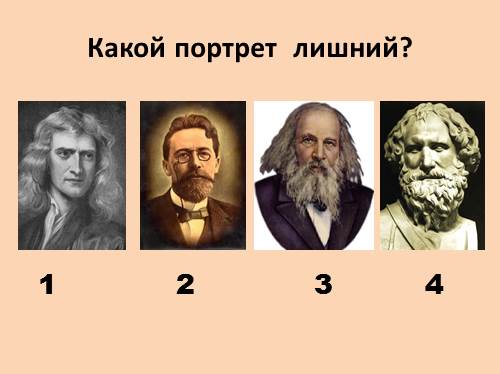 Ответ: Ньютон, Чехов, Менделеев, Архимед.4. Назвать лишний математический термин, если известно, что все кроме него  начинаются с буквы «С»:
1. Поверхность шара.
2. Отношение противолежащего катета прямоугольного треугольника к прилежащему. 3.  Единицы измерения длины4.  Отрезок треугольника, соединяющий середины его сторон.
(Ответы: сфера, тангенс, сантиметр, средняя линия)5.  Назвать лишний математический термин, если известно, что все кроме него  начинаются с буквы «Т»:
1. Прибор для измерения углов на плоскости.
2. Утверждение, которое надо доказать 
3.. Четырехугольник, у которого две противоположные стороны параллельны, а две другие – не параллельны.
4. Отношение противолежащего катета прямоугольного треугольника к гипотенузе.
(Ответы: транспортир, теорема, трапеция, синус)Бланки ответов для команд  и экспертов 1РомбПрямоугольникПараллелограмм Трапеция2ОмнибусТангенсСеканс Косинус3БиссектрисаКатетТеорема ПифагораГипотенуза1Какая наука не относится непосредственно к математике?Какая наука не относится непосредственно к математике?Какая наука не относится непосредственно к математике?Какая наука не относится непосредственно к математике?1Геометрия Алгебра Механика Тригонометрия2Какие числа соответствуют сторонам египетского треугольника?Какие числа соответствуют сторонам египетского треугольника?Какие числа соответствуют сторонам египетского треугольника?Какие числа соответствуют сторонам египетского треугольника?26, 8, 910; 15; 201; 2; 33; 4; 53Сколько трехзначных чисел можно записать с помощью цифр 0; 2; 5?Сколько трехзначных чисел можно записать с помощью цифр 0; 2; 5?Сколько трехзначных чисел можно записать с помощью цифр 0; 2; 5?Сколько трехзначных чисел можно записать с помощью цифр 0; 2; 5?35643№ задания Ответ, аргумент № задания ответ11Трапеция 11Омнибус 11Биссектриса 22Механика 223,4,5224332,  Чехов А.П.44Тангенс 55Синус 